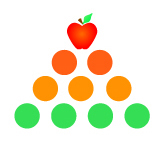 Eugene Education Foundation Grant Application FormGrants to SchoolsSchool Year 2020-21School Name: Proposal Title:Requested Amount (any amount up to $5000):Author's Name:  Author's Email Address:  School Administrator’s Name: School Administrator's Email:Project Description:
 Why is this project important?
 Which students, and how many, are served by this project?
 What type of data will you use to evaluate this project?
 What is this project's budget? Please clearly itemize what the funds will be spent on:
 Is this a Technology Request?  ___Yes   ___No  If YES, you must check the content of your request PRIOR TO SUBMITTING your application by contacting Justin Huntley (huntley_ju@4j.lane.edu) and  Misty Jackson (jackson_misty@4j.lane.edu) in the district’s Instructional Technology Department.If you answered yes, was your application approved by Justin or Misty? ___Yes		___NoHas this grant been funded for 3 or more years?   ___Yes   ___NoIf YES, please explain the impact and success of prior funding and why continued funding is requested. 